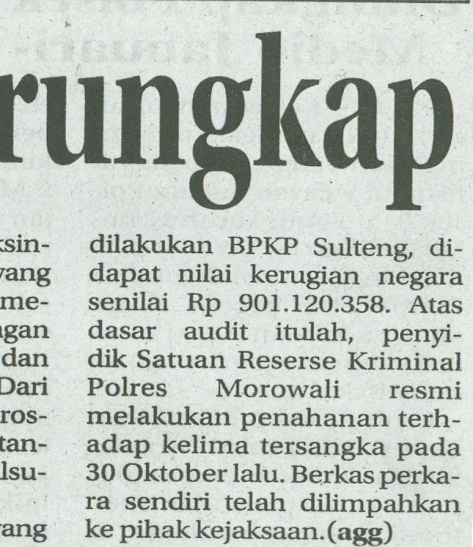 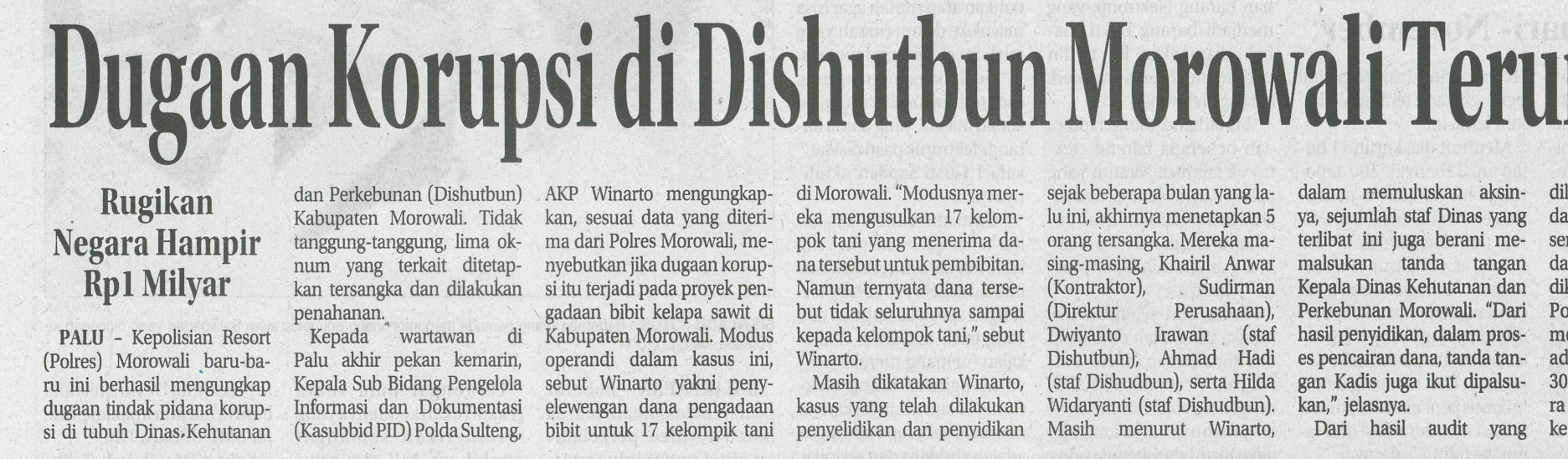 Harian	:Radar SultengKasubaudSulteng IIHari, tanggal:Senin, 11 November 2013KasubaudSulteng IIKeterangan:Hal. 23 Kolom 9-15 KasubaudSulteng IIEntitas:Kabupaten MorowaliKasubaudSulteng II